Balmalloch Primary School and Nursery Class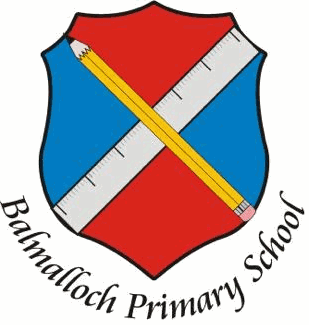 Positive PlaytimesW/C 29.11.21W/C 6.12.21W/C 13.12.21W/C 20.12.21W/C 10.01.22W/C 17.01.2224.01.21MONDAYTUESDAYWEDNESDAYTHURSDAYFRIDAYPOSITIVE COMMENTDAYSCHOOL & NURSERY REPRESENTATIVESCHOOL & NURSERY REPRESENTATIVEMONDAYTUESDAYWEDNESDAYTHURSDAYFRIDAY